ПОЗИВ ЗА ПОДНОШЕЊЕ ПОНУДАНазив наручиоцаАдреса наручиоцаИнтернет страница наручиоцаВрста наручиоцаВрста поступка јавне набавкеОпис предмета набавке, назив и ознака из општег речника набавкеПартијеКритеријум, елементи критеријума за доделу уговораНачин преузимања конкурсне документације, односно интернет адресa где је конкурсна  документација доступнаНачин подношења понуде и рок за подношење понудеМесто, време и начин отварања понудаУслови под којима представници понуђача могу учествовати у поступку отварања понудаРок за доношење одлукеЛице за контакт: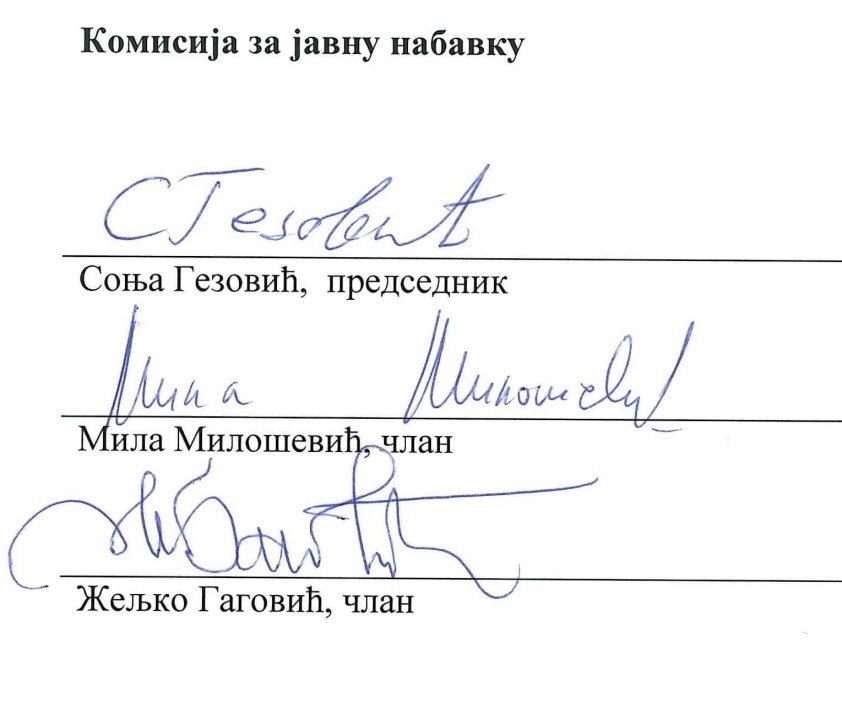 РЕГУЛАТОРНА  АГЕНЦИЈА  ЗА ЕЛЕКТРОНСКЕ КОМУНИКАЦИЈЕ И ПОШТАНСКЕ УСЛУГЕ - РАТЕЛПалмотићева број 2, 11103 Београд ПАК 106306www.ratel.rsОсталојавна набавка мале вредностиПредмет јавне набавке је набавка услуга – Aнализа развоја поштанског тржишта у складу са ECOMPRO програмом, редни број 1-02-4047-5/19.Назив и ознака из општег речника набавке је 71350000 Научне и техничке инжењерске услуге.Јавна набавка није обликована по партијама Најнижа понуђена ценаПортал јавних набавки, (www.portal.ujn.gov.rs)Интернет страница наручиоца (www.ratel.rs)Непосредно преузимањем на адреси Палмотићева број 2, 11103 Београд ПАК 106306, Група за набавке, други спрат, канцеларија број 51, сваког радног дана у периоду од  10 до 14 часоваПонуђачи подносе понуде у  затвореној и печатираној коверти, препорученом пошиљком или лично на адресу наручиоца: Регулаторна  агенција  за електронске комуникације и поштанске услуге РАТЕЛ, Палмотићева  број 2, 11103 Београд ПАК 106306, са напоменом:„Понуда за јавну набавку услуга – Aнализа развоја поштанског тржишта у складу са ECOMPRO програмом, редни број 1-02-4047-5/19 - не отварати -Рок за подношење понуда је:   12.04.2019.  године до 10.00 сатиОтварање понуда је јавно и одржаће се одмах након истека рока за подношење понуда, дана 12.04.2019.  године, у 10.30 часова на адреси Палмотићева број 2, Београд,  у сали на другом  спрату, канцеларија 53,  у присуству чланова Комисије за предметну јавну набавку. У поступку отварања понуда могу учествовати опуномоћени представници понуђача. Пре почетка поступка јавног отварања понуда, представници понуђача који ће присуствовати поступку отварања понуда дужни су да наручиоцу предају писмена пуномоћја, на основу којих ће доказати овлашћење за учешће у поступку јавног отварања понуде.10 дана од дана отварања понудеЖељко Гаговић: zeljko.gagovic@ratel.rs, факс  011/3223484 